Appendix A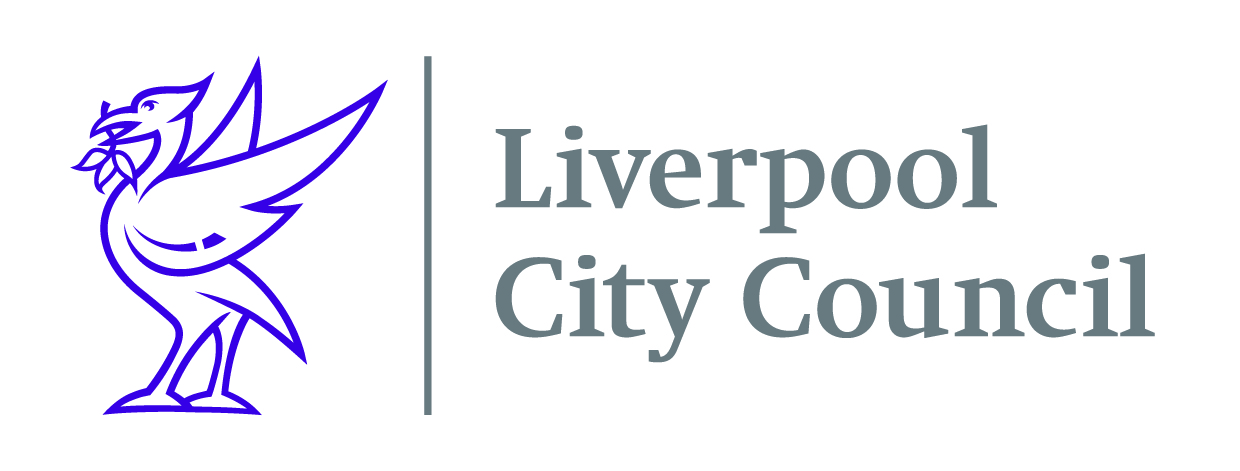 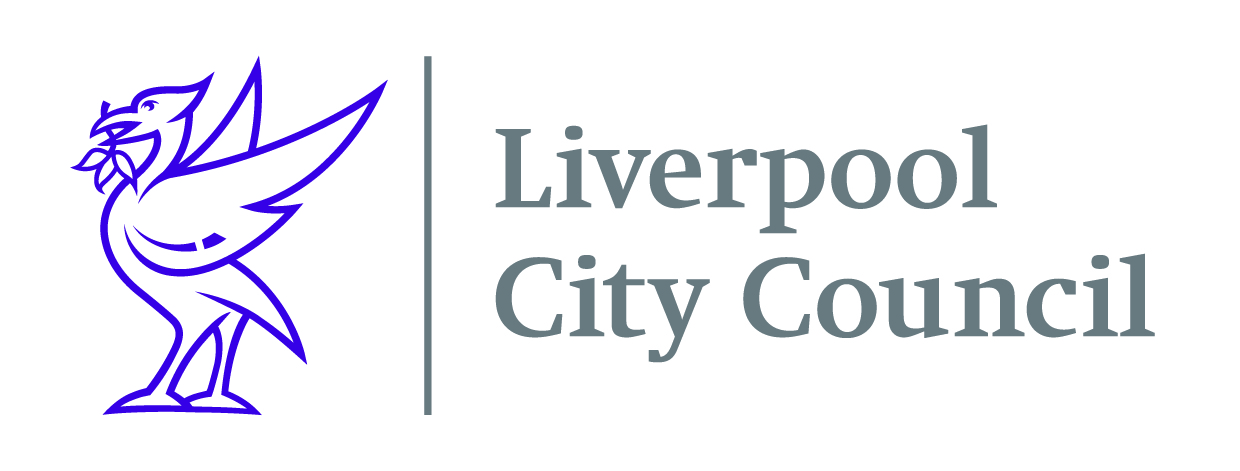 Risk AssessmentRisk Level: High:		Accident likely with possibility of serious injury or loss    Medium:	Possibility of accident occurring causing minor injury or loss											    Low:		Accident unlikely with control measures in place A	Date:  2 September 2020School: Much WooltonTeam: Location: Review Date:   1 October 2020Ref:Assessor: MW/ MWiHead Teacher: M WhiteBAssessment of Risk for: Protection from transmission of Covid-19 during pandemic including all school activitiesCList Hazards HereList Groups of People at RiskList Existing ControlsRisk LevelRisk LevelSer NoList Hazards HereList Groups of People at RiskList Existing ControlsRisk LevelRisk Level1Covid-19 virus: General StaffPupilsVisitorsContractors  All staff are competent and instructed with regard to the procedures in place for the protection against infection from the virus.There is adequate supervision, where required, to ensure procedures are correctly adhered to.Liverpool City Council COVID-19: Personal Protective Equipment (PPE) PolicyReference School infection control risk assessment, as required: RA29Pupils who are symptomatic will not be allowed to attend school.Pupils with parents exhibiting symptoms will not be allowed to attend school and will be requested to isolate as per national guidanceManagers must also review all of the following applicable individual risk assessments where relevant:New and expectant mothersExtended duty of careStressIndividual Pupil assessmentsCovid-19 specific extended duty of care risk assessment considered and carried out where relevant for all staff meeting the following criteria:Vulnerable member of staff who have received a Government shielded letter.Staff who have an extremely vulnerable household member.Questionnaire sent out to relevant staffFormal process in place for manager/colleagues to contact the worker if required, as detailed within applicable risk assessment above.Manager to regularly update and inform staff re government guidance regarding covid-19 controls required:Gov.uk https://www.gov.uk/Public Health England https://www.gov.uk/government/organisations/public-health-englandDepartment for Education https://www.gov.uk/government/organisations/department-for-education Health and Safety Executive https://www.hse.gov.uk/Referring to the following guidance and publications, as applicable: HSE COVID19 latest information and adviceHSE Working safely during the coronavirus guideGovernment guidance COVID-19: guidance for schools and other educational settingsGovernment guidance COVID-19: guidance on shielding and protecting people defined on medical grounds as extremely vulnerableGovernment guidance COVID-19: guidance on shielding and protecting people who are clinically extremely vulnerable Government publication COVID-19: cleaning in non-healthcare settingsGovernment publication Best Practice: how to hand washDue to the rapidly changing advice on Covid-19, managers should ensure they review safe working procedures and protocols daily, until such time when it is deemed unnecessary.There is an adequate supply of disposable PPE, as per specific task requirements, and all staff provided with instruction in the correct use and fitment: Public Health England and NHS YouTube video, Covid-19: putting on and removing personal protective equipment (PPE) – a guide for care homesPPE provided, as required following specific current guidance for the protection of Covid-19 detail type and standard, as applicable:Disposable half face masks: ………Disposable gloves: ………Disposable aprons: ……… Where personal care is to be provided eye protection/surgical face mask: ……… detail any other specific disposable PPE in use All used PPE should be double bagged and disposed of appropriately.All staff informed that hands should be washed regularly as per Government guidance. Pupils regularly reminded, in age appropriate ways, that hands should be regularly washed as per Government guidance.Additional personal storage for change of clothes for staff due to alternative travel getting into work e.g. cycling, walking, running.Parents and Guardians kept informed via email bulletins etc. regarding proposals for reopening including start finish times and any new local rules regarding drop of and pick up etc. Staff kept informed via email, online meetings etc.Post-incident de-briefing carried out for anyone involved in an incident of suspected contamination, with the aim of providing support and preventing incident recurrence. Further support provided to all staff members affected by the incident.All incidents reported to the Health and Safety Unit, using the LCC online accident and incident report form.Reference made to HSE guidance for reporting under RIDDOR:HSE RIDDOR reporting of COVID-19All staff are competent and instructed with regard to the procedures in place for the protection against infection from the virus.There is adequate supervision, where required, to ensure procedures are correctly adhered to.Liverpool City Council COVID-19: Personal Protective Equipment (PPE) PolicyReference School infection control risk assessment, as required: RA29Pupils who are symptomatic will not be allowed to attend school.Pupils with parents exhibiting symptoms will not be allowed to attend school and will be requested to isolate as per national guidanceManagers must also review all of the following applicable individual risk assessments where relevant:New and expectant mothersExtended duty of careStressIndividual Pupil assessmentsCovid-19 specific extended duty of care risk assessment considered and carried out where relevant for all staff meeting the following criteria:Vulnerable member of staff who have received a Government shielded letter.Staff who have an extremely vulnerable household member.Questionnaire sent out to relevant staffFormal process in place for manager/colleagues to contact the worker if required, as detailed within applicable risk assessment above.Manager to regularly update and inform staff re government guidance regarding covid-19 controls required:Gov.uk https://www.gov.uk/Public Health England https://www.gov.uk/government/organisations/public-health-englandDepartment for Education https://www.gov.uk/government/organisations/department-for-education Health and Safety Executive https://www.hse.gov.uk/Referring to the following guidance and publications, as applicable: HSE COVID19 latest information and adviceHSE Working safely during the coronavirus guideGovernment guidance COVID-19: guidance for schools and other educational settingsGovernment guidance COVID-19: guidance on shielding and protecting people defined on medical grounds as extremely vulnerableGovernment guidance COVID-19: guidance on shielding and protecting people who are clinically extremely vulnerable Government publication COVID-19: cleaning in non-healthcare settingsGovernment publication Best Practice: how to hand washDue to the rapidly changing advice on Covid-19, managers should ensure they review safe working procedures and protocols daily, until such time when it is deemed unnecessary.There is an adequate supply of disposable PPE, as per specific task requirements, and all staff provided with instruction in the correct use and fitment: Public Health England and NHS YouTube video, Covid-19: putting on and removing personal protective equipment (PPE) – a guide for care homesPPE provided, as required following specific current guidance for the protection of Covid-19 detail type and standard, as applicable:Disposable half face masks: ………Disposable gloves: ………Disposable aprons: ……… Where personal care is to be provided eye protection/surgical face mask: ……… detail any other specific disposable PPE in use All used PPE should be double bagged and disposed of appropriately.All staff informed that hands should be washed regularly as per Government guidance. Pupils regularly reminded, in age appropriate ways, that hands should be regularly washed as per Government guidance.Additional personal storage for change of clothes for staff due to alternative travel getting into work e.g. cycling, walking, running.Parents and Guardians kept informed via email bulletins etc. regarding proposals for reopening including start finish times and any new local rules regarding drop of and pick up etc. Staff kept informed via email, online meetings etc.Post-incident de-briefing carried out for anyone involved in an incident of suspected contamination, with the aim of providing support and preventing incident recurrence. Further support provided to all staff members affected by the incident.All incidents reported to the Health and Safety Unit, using the LCC online accident and incident report form.Reference made to HSE guidance for reporting under RIDDOR:HSE RIDDOR reporting of COVID-19LowLow  LowLowLow- LowLowLowLowLowLow  LowLowLowLowLowLowLowLow  2Covid-19 virus; General school environment StaffPupilsVisitorsContractors  Additional school gates will be opened to the school grounds to dilute the numbers coming through them as much as possible.Markings are laid out on the playground for classes to line up at the start of the school day – lines laid out to maintain  social distancing.School first aid risk assessment to be reviewed, as required: 1st Aid during COVID 19There is hand sanitizer at the side of the touchscreen for staff and visitors to cleanse hands after signing in. Wipes are with each photocopier and staff are asked to wipe each machine after each use.Signage installed to various areas of the building reminding people to wash hands regularly, in line with Government guidance and to maintain 2m social distance.Corridors, walkways and staircases have signs on walls indicating a one way system. Staff have verbally instructed children around this and new children receive induction on the new system.One way system on stairwells .No children enter admin corridor unaccompaniedStaff and pupils are requested to keep close to the side of the corridor or walkway to maximise social distancing while others are using the opposite side.Classrooms have been laid out so that some  social distancing (in all directions) can be maintained where possible. KS2 classrooms tables in rows all facing front, staggered and spaced out where possible. KS1 classroom where this allows also. This does not apply in EYFS.Pupils will then be kept in their bubbles and should not mix with other groups during the day. Each bubble will be a year group.Wherever possible, staff supervising a cohort should also remain within this ‘bubble’Classes should be kept together and mixing with other classes minimised, as much as possible.All classes are to take place in the same setting wherever possible to limit the numbers moving around the school.Timetables should be revised where possible to reduce movement around the school premises and to stagger busy transitional periods.Break and lunchtime rotas in place to allow staggered transition.Dining room be laid out to maintain 2m social distancing as far as is reasonable practicable between 2 separate bubbles.Queue tapes applied to dining room to indicate social distancing in the line for school dinners. Separate lines and pick up points for cutlery, plates and food.Dining room tables and chairs will be wiped down between sittings.Lunch staff to wipe down tables and chairsSoft furnishings, soft toys and toys that are hard to clean (such as those with intricate parts) are removed from classrooms and stored elsewhere.All unnecessary items are removed from classrooms and teaching environments as much as possible.Staff room has a maximum capacity of 9 adults, seated or standing.Staff have own hot drink flasks, plates and cutlery to minimise use of staff room.LowLowLowLowLowLowLowLowLowLowLowLowLowLowLowLowLowLowLowLowLowLowLowLowLowLowLowLowLowLowLowLowLowLow3Covid-19 virus; School day StaffPupilsVisitorsContractors  EYFS-Y4 children use main children’s gate from 8.45am onwards.Y5-6 use Watergate Lane pedestrian gate from 8.45am.- supervision over traffic from 8.45am outside gates is needed. Parent HandbookParents are requested to drop their children off alone i.e. not both parents attending at once. Parent handbookParents are requested not to gather at entrance gates or doors, or enter the site (unless they have a pre-arranged appointment) once their children have entered the school. Parent HandbookParents requested not to gather on the school playground and to maintain social distancing at all times. Parent HandbookParents circulate exterior of the school from main children’s entrance to the pedestrian entrance form 3.15 onwards as they exit the school, collecting children on their way.Classes should be kept together thereby minimising mixing with other classes as much as possible.Break times (including lunch) staggered for classes to minimise mixing and dilute numbers using common areas such as walkways and toilets.Where possible the numbers using toilets will be managed in line with social distancing guidelines Alternate urinals to be closed off.LowLowLowLowLowLowLowLowLowLowLowLowLowLow4Covid-19 virus; Working and teaching within the school environmentStaffPupilsVisitorsContractors  Staff instructed in the following working practices:Aim to maintain the recommended 1m+ social distancing rule at all times, where practicable.Limit number of surfaces touched, where possible.Keep hands away from face as much as possible.Regularly perform appropriate hand washing.Lessons and activities planned to make best use of school resources (staff) whilst maintaining social distancing.Classroom activities planned and structured with social distancing in mind; where possible classes will be held outdoors.Changing of classrooms for different activities is minimised as far as is reasonably practicable.Pupils regularly reminded to maintain social distancing.Pupils to use only resources provided on tables or on playground.LowLowLowLowLowLowLowLow5Covid-19 virus; CleaningStaffPupilsVisitorsContractors  All cleaning staff are experienced and have received appropriate training.Reference existing school COSHH risk assessments: COSHH assessment 2018Cleaners have appropriate PPE in line with current (and any new) COSHH risk assessmentsAny new cleaning products brought on site in response to the current Covid-19 pandemic will have a COSHH risk assessment undertaken prior to use.Playground equipment and classroom play equipment wiped down and cleansed at the end of the school day and between activities where possible. Bubble equipment provided for each year group. Sports coach will clean all equipment between lessons.Cleaning undertaken in line with Government publication COVID-19: cleaning in non-healthcare settings.School will be fully cleaned at the start/finish of each school day.- all staff have a role in this. Surfaces being cleansed prioritised over carpet vacuuming etcCleaners on site throughout the school day and regularly touched items such as door handles, handrails etc. will be regularly wiped down and cleaned. Cleaners staggered through the day to ensure more regular cleaning.Classrooms where a pupil or staff member has become symptomatic during the school day will be deep cleaned along with areas the person may have been.LowLowLowLowLowLowLowLowLowLowLowLowLowLowLowLow6Covid-19 virus; Pupils and staff who become symptomatic during the school dayStaffPupilsVisitorsContractors  Pupils (and staff) who become symptomatic during the school day will be isolated from the rest of the pupil group and their parents (pupils) will be called to come and collect them. Staff will be sent home to self-isolate.If staff are unable to maintain social distancing from isolated pupil, appropriate PPE should be worn e.g. a surgical face mask. Staff training on wearing PPE.Any areas, items and surfaces the pupil has come into contact with should be thoroughly cleaned as soon as possible.LowLowLowLowLowLowD  ControlsE	To be completed by the ManagerE	To be completed by the ManagerE	To be completed by the ManagerE	To be completed by the Manager  (Ser Nº to correspond with Hazard Ser Nº)Ser NoAdditional Controls RequiredAction to be TakenBy WhomTarget Completion DateTask Completed (Signed & Dated)1Communications with parents/ StaffRisk assessmentTrainingActions should parents, staff or children be symptomaticClarity regarding expectations of school with parentsStaff and parent booklet regarding COVID controlsM WhiteCompleted 01.09.20Review October 20202SiteAdditional school gates to be open entrance and exit timesPlayground and queuing markings (dining room also) to be put in placeBiometric signage hands cleansed before useAdditional bathroom signageOne way system signage where requiredDining room set up throughout day and marked appropriately Soft furnishings and hard to clean toys taped off or removed from around siteToilets organised with social distancing in mindStaff toilets provided with antibac wipesTissues and wipes in each classroomBreak and lunchtime rotas in placePlay equipment boxes prepared for each classroom and used only by those children and staff in that roomEach child has a pot of equipment on their desk to use. Spares kept by class teacherStaffroom spaced out for differing staffDish washer out of useStaff to have own mugs, cutlery and platesMike MurphyM WilsonCompleted 01.09.203School dayInformation communicated to parents regarding entrance and exit to school siteM WhiteONGOING 4Working and teaching in school environmentStaff are reminded frequently of practices to safeguard against infection. Staff asked to practice these as models to children.First aid risk assessment to be updatedMonitoring of effectiveness of practices each daySLT P.O’TooleDAILY5CleaningCOSHH covers COVID regsCleaners present at lunchtime and end of school dayCleaners to wear appropriate PPE when cleaningRooms used each day to be fully cleaned and wiped downSeats and tables used at lunch wiped down after every rotationDeep clean where symptomatic persons identified takes place that dayM Murphy- P O’TooleCompleted 01.09.206Symptomatic personsSafe space symptomatic room identified and labelled as a single use roomPPE grab bag in place for each classroomThermometers purchased  and readied for useRegister of symptomatic persons kept by SLTSchool asks to see outcomes of any COVID tests completedAppropriate authorities notified of positive testsAppropriate advice disseminated to community in event of positive testR MiddletonSLTCompleted 01.09.20FOnce additional controls are implemented, what will the overall risk level be:High                      Medium                       LowRisk assessment signed off by:Signature: 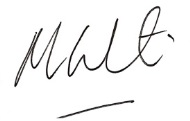 Date:  02.09.20Please note an electronic signature will suffice.Once additional controls are implemented, what will the overall risk level be:High                      Medium                       LowRisk assessment signed off by:Signature: Date:  02.09.20Please note an electronic signature will suffice.